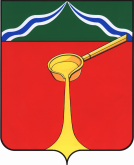 Калужская областьАдминистрация муниципального района«Город Людиново и Людиновский район»П О С Т А Н О В Л Е Н И Еот «     »  августа 2020 г.                                                                                               № ______О   годовом   плане   проверок   соблюденияземельного             законодательства         на территории      муниципального         района     «Город  Людиново  и Людиновский  район»	В соответствии со статьёй 72 Земельного кодекса Российской Федерации, на основании решения Людиновского  Районного  Собрания от 06.06.2017г. № 20 «Об утверждении положения «Об осуществлении муниципального земельного контроля и реализации полномочий муниципального района в сфере недропользования на территории муниципального района «Город Людиново и Людиновский район»», администрация муниципального района «Город Людиново и Людиновский район»            ПОСТАНОВЛЯЕТ:Утвердить годовой план  проверок соблюдения земельного законодательства на территории Людиновского района Калужской области на 2021 год (приложение № 1). Утвердить план - график работы отдела сельского хозяйства по проведению муниципального земельного контроля и реализации полномочий муниципального района в сфере недропользования на территории муниципального района «Город Людиново и Людиновский район» (приложение №2). Настоящее постановление вступает в силу после его официального опубликования в газете «Людиновский рабочий», подлежит размещению в сети интернет и в Реестре НПА Калужской области.       4. Контроль за исполнением настоящего постановления администрации возложить на заместителя главы администрации муниципального района Т.А. Давыдову.Глава администрациимуниципального района                                                                                    Д.М. Аганичев                                                                                    Подготовил:Главный специалист отдела сельского хозяйства администрации муниципального района                                                     Д.А.РомановСогласовано:Заместитель главы администрациимуниципального района                                                                               Т.А. ДавыдоваНачальник отдела юридического сопровожденияадминистрации муниципального района                                                   Л.А. Катунцева